CALLAWAY BAY APARTMENTS1406 S. BERTHE AVE #A-1                           850.640.1076 OFFICECALLAWAY, FL 32404                     	    callawaybay@gmail.comCallaway Bay ApartmentsFill out highlighted areas on all pages. If it’s not highlighted DO NOT FILL IT OUT1406 S. Berthe Ave #A-1, Callaway, FL | P: 850.640.1076  |  callawaybay@gmail.comAPPLICATIONCriminal Background Check ConsentIn connection with my application for tenant leasing with you, I understand that inquiries are to be made on myself including criminal convictions, motor vehicle, and other reports. Further, I understand that you will be requesting information from various Federal, State, and other agencies that maintain records concerning my past activities relating to my credit, criminal, civil, employment, and other experiences. If approved, I understand periodic background checks may also be performed during my time of tenancy. The above information is for identification purposes only and will not be used to violate any state or federal equal opportunity laws.I authorize without reservation any party or agency, including attorneys, contacted by this company to furnish the above-mentioned information.Applicant Signature: _____________________________	Date: __________________________Applicant email address: __________________________		Co-Applicant Signature: __________________________	Date: __________________________Co-Applicant email address: _______________________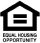 Callaway Bay Apartments  1406 S. Berthe Ave – A-1Callaway, FL 32404Phone: (850)640-1076callawaybay@gmail.comDate: __________Dear Tenant Manager,_____________________ has applied for an apartment with our community. Please verify the following information pertaining to the address:---------------------------------------------___________________________ (Landlord’s Name)___________________________ (Address)___________________________ (City, State, Zip)   Phone/Fax: ________________(Landlord’s #’s)Signature of applicant to release information: _____________________________Move in date: ___________ Move out date: __________ Monthly Rent: __________Late Payments							Yes	No	How many: _____Returned Checks						Yes	No	How many: _____Any Pets							Yes	NoAny Complaints						Yes	NoDeposit Refunded						Yes	NoAny Balance Owed						Yes	NoWould you Re-rent						Yes	NoLease End Date: _______Notice Given							Yes	NoNumber of Occupants: _____Additional information: ___________________________________________________________________________________________________________________Completed By: __________________		Signature: _______________________Callaway Bay Apartments1406 S. Berthe Ave., A-1Callaway, FL 32404850-640-1076 Phonecallawaybay@gmail.comEMPLOYMENT VERIFICATIONTHIS SECTION TO BE COMPLETED BY MANAGEMENT AND EXECUTED BY TENANTTo: (Name and address of employer)				Date: ___________________________________________________________________________________________________________Re: ______________________________	      __________________	 ________________		Applicant/Tenant Name			          SSN		     Unit # (if assigned)	The individual named directly above is an applicant/tenant of a housing program that requires verification of income. The information provided will remain confidential to satisfaction of that stated purpose only. Your prompt response is crucial and greatly appreciated. Should you have any questions, please feel free to call (850)640-1076._____________________________		Applicant SignatureTHIS SECTION TO BE COMPLETED BY EMPLOYER AND EMAILED BACK TOCALLAWAY BAY APARTMENTSEmployee Name: ________________________ Job Title: _____________________________Presently Employed: Yes __ Date First Employed ________ No ___ Day Last Employment ________Current Wages/Salary:$_________(circle one)hourly weekly bi-weekly semi-monthly monthly  yearly other_____Average # of regular hours per week:________Year to date earnings:$__________through __/__/__Overtime Rate: $__________per hour Average # of overtime hours per week: _______________Shift Differential Rate: $_______ per hour Average # of shift differential hours per week:__________Commissions, bonuses, tips, other: $______ (circle one) hourly weekly bi-weekly semi-monthly yearly other_____If the employee’s work is seasonal or sporadic, please indicate the layoff period(s):________________Additional remarks: __________________________________________________________________________________	______________________	        ___________________ Employer’s Signature			Employer’s Printed Name		          Date__________________________	_________________________________________________Employer’s Title				Employer (Company) Name and Address_________________________	_______________________	      ______________________Phone Number				Fax Number			        E-mail     	Fill out highlighted areas of the enclosed pages. If it’s not highlighted DO NOT FILL IT OUTRENTAL APPLICATION POLICIES AND TENANT QUALIFICATION CRITERIA (CRITERIA SUBJECT TO CHANGE DEPENDANT ON COMMUNITY AND/OR MANAGEMENT DISCRETION)CALLAWAY BAY APARTMENTS DOES BUSINESS IN ACCORDANCE WITH THE FAIR HOUSING ACT, AND DOES NOT DISCRIMINATE ON THE BASIS OF RACE, CREED, COLOR, SEX, RELIGION, NATIONAL ORIGIN, AGE, DISABILITY, MARITAL STATUS, FAMILIAL STATUS, SEXUAL ORIENTATION, OR ANY OTHER PROTECTED BASIS. A separate Rental Application is required for each adult, eighteen years of age or older, intending to occupy the Premises. Clear and readable photo identification (driver’s license, military ID, State ID, passport ID) must be presented with each Rental Application. Each Rental Application must be filled out completely and signed by the applicant. Complete Rental Applications include: “Rental Application Policies and Tenant Qualification Criteria,” “Rental Application Disclosure and Authorization,” and “Rental Application.” _______A processing fee of $50.00 (per adult applicant) in official bank cashier’s check, or money order must accompany each Rental Application. Personal checks and cash are not accepted. The processing fee is non-refundable. No Rental Application will be processed without a processing fee/s. Rent, deposits or other fees are not accepted without an approved Rental Application. _______Applicants must provide documentation of U.S. citizenship or immigration status. Applicants must provide their Social Security Number (SSN) or Individual Taxpayer Identification Number (ITIN). Rental Applications from applicants who are not U.S. citizens or who do not have the legal right to be in the U.S. will be declined. Rental Applications from applicants who are legally in the U.S. but cannot prove that they have the legal right to be in the U.S. through the entire lease term will be declined. ______Rental Applications from other applicants are accepted until a Rental Application is approved. Callaway Bay Apts. cannot guarantee that any unit viewed will still be available by the time the Rental Application is processed. If more than one Rental Application is submitted before approval can be achieved, then the first qualified applicant will be approved for placement. Remaining qualified applicants may consider other units available. _______Renters Insurance is required to rent one of our units. Documentation with Callaway Bay Apartments and the unit address must be presented at lease signing. You cannot sign the lease or move-in until proper documents have been given to the office. No Exceptions. _______Applicants, including all others who are applying to rent the Premises as one household unit, must have a combined and verifiable gross income of at least three times the monthly rent or comparable amount if income is tax-free. _______Reliable documentation and telephone numbers, including work fax numbers, for all income sources must be provided. Employment and income will be verified on all applicants. Self-employed applicants may be required to produce upon request the previous year’s Tax Return (1040). Non-employed applicants must provide proof of income and/or financial ability. Applicant may, at applicant’s discretion, provide payroll check stubs covering a minimum of the last three months as additional documentation to assist in verifying current employment and income. All Rental Application information must be complete and verifiable. Processing a Rental Application usually takes between 1 and 2 business days. Sometimes unavoidable circumstances may cause processing to take longer. While Callaway Bay Apts. will make reasonable efforts to verify the information provided, and will attempt to contact the applicant if there is a delay in verification, incomplete or unverifiable information may result in declining a Rental Application. Upon completion of processing the applicant will be notified immediately that the Rental Application has been approved or declined. _______A credit report from a national credit reporting agency will be obtained on all applicants. _______A history of bankruptcy is cause for rejection of a Rental Application unless the bankruptcy has been fully discharged and the applicant has established satisfactory credit history for at least two full years after discharge. Also, additional security deposit and/or guarantor may be required at the sole discretion of Management. _______Any of the following by any person intending to occupy the premises is cause for rejection of a Rental Application: Any conviction or adjudication other than acquittal of a sex offense.Any conviction or adjudication other than acquittal of a felony.Any conviction or adjudication other than acquittal of the illegal manufacture or distribution of a controlled substance.A history of engaging in prostitution; illegal drug use; abuse of or illegal treatment of animals, or the manufacture and/or distribution of drugs, possession of paraphernalia, firearms, explosive devices, or pornography.A history of violence or of threats made to a Landlord, Landlord’s agent, neighbors, or others.A history of any eviction actions. _______Residency must be verified for a minimum of the last 12 months with no interruptions. Rental history references must reflect timely payment, appropriate notice of intent to vacate, no complaints regarding disturbances or illegal activities, no history of violence or threats and/or intimidation of others, no NSF checks, no damage to previous rental units, and no failure to leave the premises clean and without damage at the time of lease termination. _______Applicant must list each state in which residency has been established, including states where the applicant has attended school or received training, worked, or served in the armed forces. _______As per guidance from the United States Department of Housing and Urban Development (“HUD”), maximum occupancy is four persons per unit. _______The full name of all intended occupants must be listed on the Rental Application. Applicant must list every other name or AKA (Also Known As) that has been used for obtaining or attempting to obtain housing, or credit, or for any other business purpose. _______All animals – other than prescribed by a doctor for assistance and with proper documentation, are not allowed at all. _______If approved the applicant(s) agrees to pay Callaway Bay Apts. at the time of lease closing, Security Deposit Monies. A move-out list with instructions/charges on how to leave Premises and how security deposit will be disbursed, and for preparing and mailing by certified mail to Tenant a Notice of Claim Upon the Security Deposit, if required, will be supplied to tenant. ______If approved the applicant must sign a Lease Agreement within 3 business days, and all monies due—rent, security deposit, animal fees, transaction fee, and any other sums due, if any—must be paid in full with certified funds (official bank cashier’s check or money order) at the time of lease closing and prior to taking possession of Premises. In the event the applicant fails to sign a Lease Agreement within 3 business days after approval, it will be assumed that the applicant has withdrawn, and the Premises will be offered to others. _______Applicant will be required to pay a security deposit at the time of lease closing. In Owner/Landlord’s sole discretion, a higher security deposit, and/or additional pre-paid rent may be accepted in lieu of acceptable credit or landlord history. _______ Applicants are encouraged to review the Lease Agreement prior to applying to rent. _______Upon approval, it is applicant's responsibility to provide the following—in certified funds, i.e. cashier’s check or money order at time of lease closing: _______Rent Security Deposit           21. Smoking or cultivating Medical Marijuana is not permitted at Callaway Bay Apartments. _____           I have read, understand and agree with Callaway Bay Apartments Applicant Criteria____________________________________________________________________                              Signature                                                                                             Date____________________________________________________________________                            Signature                                                                                              Date     APPLICANT INFORMATIONAPPLICANT INFORMATIONAPPLICANT INFORMATIONAPPLICANT INFORMATIONAPPLICANT INFORMATIONAPPLICANT INFORMATIONAPPLICANT INFORMATIONAPPLICANT INFORMATIONAPPLICANT INFORMATIONAPPLICANT INFORMATIONAPPLICANT INFORMATIONAPPLICANT INFORMATIONAPPLICANT INFORMATIONAPPLICANT INFORMATIONAPPLICANT INFORMATIONAPPLICANT INFORMATIONAPPLICANT INFORMATIONLEGAL NAME OF APPLICANT – FIRSTLEGAL NAME OF APPLICANT – FIRSTLEGAL NAME OF APPLICANT – FIRSTLEGAL NAME OF APPLICANT – FIRSTLEGAL NAME OF APPLICANT – FIRSTLastLastLastLastMIDDLEMIDDLEMIDDLESS#SS#SS#SS#SS#CURRENT ADDRESS/HOW LONGHAVE YOU LIVED HERECURRENT ADDRESS/HOW LONGHAVE YOU LIVED HERECURRENT ADDRESS/HOW LONGHAVE YOU LIVED HERECURRENT ADDRESS/HOW LONGHAVE YOU LIVED HERECURRENT ADDRESS/HOW LONGHAVE YOU LIVED HERECURRENT ADDRESS/HOW LONGHAVE YOU LIVED HERECURRENT ADDRESS/HOW LONGHAVE YOU LIVED HERECURRENT ADDRESS/HOW LONGHAVE YOU LIVED HERECURRENT ADDRESS/HOW LONGHAVE YOU LIVED HERECITYCITYCITYSTATE and ZIPSTATE and ZIPSTATE and ZIPSTATE and ZIPSTATE and ZIPDATE OF BIRTHDATE OF BIRTHOCCUPPATION – Full or Part TimeOCCUPPATION – Full or Part TimeOCCUPPATION – Full or Part TimeOCCUPPATION – Full or Part TimeOCCUPPATION – Full or Part TimeYEARLY INCOMEYEARLY INCOMEYEARLY INCOMEHOME PHONEHOME PHONEHOME PHONECELL PHONECELL PHONECELL PHONECELL PHONEEMPLOYEREMPLOYEREMPLOYEREMPLOYEREMPLOYEREMPLOYEREMPLOYEREMPLOYEREMPLOYER ADDRESSEMPLOYER ADDRESSEMPLOYER ADDRESSEMPLOYER ADDRESSEMPLOYER ADDRESSEMPLOYER ADDRESSEMPLOYER ADDRESSEMPLOYER ADDRESSEMPLOYER ADDRESSHOW LONG ON JOBHOW LONG ON JOBHOW LONG ON JOBHOW LONG ON JOBEMPLOYER CONTACT NUMBEREMPLOYER CONTACT NUMBEREMPLOYER CONTACT NUMBEREMPLOYER CONTACT NUMBERIN CASE OF EMERGENCY NOTIFY & PHONE NUMBER (other than co-applicant)IN CASE OF EMERGENCY NOTIFY & PHONE NUMBER (other than co-applicant)IN CASE OF EMERGENCY NOTIFY & PHONE NUMBER (other than co-applicant)IN CASE OF EMERGENCY NOTIFY & PHONE NUMBER (other than co-applicant)IN CASE OF EMERGENCY NOTIFY & PHONE NUMBER (other than co-applicant)IN CASE OF EMERGENCY NOTIFY & PHONE NUMBER (other than co-applicant)IN CASE OF EMERGENCY NOTIFY & PHONE NUMBER (other than co-applicant)IN CASE OF EMERGENCY NOTIFY & PHONE NUMBER (other than co-applicant)IN CASE OF EMERGENCY NOTIFY & PHONE NUMBER (other than co-applicant)HOW MANY CHILDREN HOW MANY CHILDREN HOW MANY CHILDREN HOW MANY CHILDREN CHILDREN/S BIRTHDATESCHILDREN/S BIRTHDATESCHILDREN/S BIRTHDATESCHILDREN/S BIRTHDATESHOW DID YOU HEAR ABOUT US?HOW DID YOU HEAR ABOUT US?HOW DID YOU HEAR ABOUT US?VEHICLE MAKE/MODEL/COLORVEHICLE MAKE/MODEL/COLORVEHICLE MAKE/MODEL/COLORVEHICLE MAKE/MODEL/COLORVEHICLE TAG#/STATE/EXPIRATIONVEHICLE TAG#/STATE/EXPIRATIONVEHICLE TAG#/STATE/EXPIRATIONVEHICLE TAG#/STATE/EXPIRATIONDL #DL #DL #DL STATEDL STATEDL STATEDL STATEDL STATEDL STATEAPPLICANT’S BANK REFERENCES (Name of Bank Only)APPLICANT’S BANK REFERENCES (Name of Bank Only)APPLICANT’S BANK REFERENCES (Name of Bank Only)APPLICANT’S BANK REFERENCES (Name of Bank Only)APPLICANT’S BANK REFERENCES (Name of Bank Only)APPLICANT’S BANK REFERENCES (Name of Bank Only)APPLICANT’S BANK REFERENCES (Name of Bank Only)APPLICANT’S BANK REFERENCES (Name of Bank Only)APPLICANT’S BANK REFERENCES (Name of Bank Only)APPLICANT’S BANK REFERENCES (Name of Bank Only)APPLICANT’S BANK REFERENCES (Name of Bank Only)APPLICANT’S BANK REFERENCES (Name of Bank Only)APPLICANT’S BANK REFERENCES (Name of Bank Only)APPLICANT’S BANK REFERENCES (Name of Bank Only)APPLICANT’S BANK REFERENCES (Name of Bank Only)CHECKINGCHECKINGSAVINGS.SAVINGS.OTHEROTHERCO-APPLICANTS BANK REFERENCES (Name of Bank Only)CO-APPLICANTS BANK REFERENCES (Name of Bank Only)CO-APPLICANTS BANK REFERENCES (Name of Bank Only)CO-APPLICANTS BANK REFERENCES (Name of Bank Only)CO-APPLICANTS BANK REFERENCES (Name of Bank Only)CO-APPLICANTS BANK REFERENCES (Name of Bank Only)CO-APPLICANTS BANK REFERENCES (Name of Bank Only)CO-APPLICANTS BANK REFERENCES (Name of Bank Only)CO-APPLICANTS BANK REFERENCES (Name of Bank Only)CO-APPLICANTS BANK REFERENCES (Name of Bank Only)CO-APPLICANTS BANK REFERENCES (Name of Bank Only)CO-APPLICANTS BANK REFERENCES (Name of Bank Only)CO-APPLICANTS BANK REFERENCES (Name of Bank Only)CO-APPLICANTS BANK REFERENCES (Name of Bank Only)CO-APPLICANTS BANK REFERENCES (Name of Bank Only)CHECKINGCHECKINGSAVINGSSAVINGSOTHEROTHERADDITIONAL SOURCES OF INCOME                                                                     ADDITIONAL SOURCES OF INCOME                                                                     ADDITIONAL SOURCES OF INCOME                                                                     ADDITIONAL SOURCES OF INCOME                                                                     ADDITIONAL SOURCES OF INCOME                                                                     ADDITIONAL SOURCES OF INCOME                                                                     ADDITIONAL SOURCES OF INCOME                                                                     ADDITIONAL SOURCES OF INCOME                                                                     ADDITIONAL SOURCES OF INCOME                                                                     ADDITIONAL SOURCES OF INCOME                                                                     ADDITIONAL SOURCES OF INCOME                                                                     ADDITIONAL SOURCES OF INCOME                                                                     ADDITIONAL SOURCES OF INCOME                                                                     ADDITIONAL SOURCES OF INCOME                                                                     If you have other sources of income for us to consider, please list income, source, and person (banker, employer, etc.) who we may contact to verify.If you have other sources of income for us to consider, please list income, source, and person (banker, employer, etc.) who we may contact to verify.If you have other sources of income for us to consider, please list income, source, and person (banker, employer, etc.) who we may contact to verify.If you have other sources of income for us to consider, please list income, source, and person (banker, employer, etc.) who we may contact to verify.If you have other sources of income for us to consider, please list income, source, and person (banker, employer, etc.) who we may contact to verify.If you have other sources of income for us to consider, please list income, source, and person (banker, employer, etc.) who we may contact to verify.If you have other sources of income for us to consider, please list income, source, and person (banker, employer, etc.) who we may contact to verify.If you have other sources of income for us to consider, please list income, source, and person (banker, employer, etc.) who we may contact to verify.If you have other sources of income for us to consider, please list income, source, and person (banker, employer, etc.) who we may contact to verify.If you have other sources of income for us to consider, please list income, source, and person (banker, employer, etc.) who we may contact to verify.If you have other sources of income for us to consider, please list income, source, and person (banker, employer, etc.) who we may contact to verify.If you have other sources of income for us to consider, please list income, source, and person (banker, employer, etc.) who we may contact to verify.If you have other sources of income for us to consider, please list income, source, and person (banker, employer, etc.) who we may contact to verify.If you have other sources of income for us to consider, please list income, source, and person (banker, employer, etc.) who we may contact to verify.1.1.1.1.1.1.3.3.3.3.3.3.3.3.2.2.2.2.2.2.4.4.4.4.4.4.4.4.